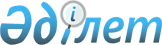 Қарасай аудандық мәслихатының 2012 жылғы 24 желтоқсандағы "Қарасай ауданының 2013-2015 жылдарға арналған аудандық бюджеті туралы" N 14-3 шешіміне өзгерістер енгізу туралы
					
			Күшін жойған
			
			
		
					Алматы облысы Қарасай аудандық мәслихатының 2013 жылғы 30 қыркүйектегі N 23-3 шешімі. Алматы облысының әділет департаментімен 2013 жылы 07 қазанда N 2453 болып тіркелді. Күші жойылды - Алматы облысы Қарасай аудандық мәслихатының 2014 жылғы 06 тамыздағы № 33-7 шешімімен      Ескерту. Күші жойылды - Алматы облысы Қарасай аудандық мәслихатының 06.08.2014 № 33-7 шешімімен.

      РҚАО ескертпесі.

      Құжаттың мәтінінде түпнұсқасының пунктуациясы мен орфографиясы сақталған.



      Қазақстан Республикасының 2008 жылғы 4 желтоқсандағы Бюджет кодексінің 106–бабы 2-тармағының 4) тармақшасына және 109-бабының 5-тармағына, Қазақстан Республикасының 2001 жылғы 23 қаңтардағы "Қазақстан Республикасындағы жергілікті мемлекеттік басқару және өзін-өзі басқару туралы" Заңының 6-бабы 1-тармағының 1) тармақшасына сәйкес Қарасай аудандық мәслихаты ШЕШІМ ҚАБЫЛДАДЫ:



      1. Қарасай аудандық мәслихатының 2012 жылғы 24 желтоқсандағы "Қарасай ауданының 2013-2015 жылдарға арналған аудандық бюджеті туралы" N 14-3 шешіміне (2012 жылғы 28 желтоқсандағы нормативтік құқықтық актілерді мемлекеттік тіркеу Тізілімінде 2276 нөмірімен енгізілген, 2013 жылдың 19 қаңтарындағы "Заман жаршысы" газетінің N 3-4 жарияланған), Қарасай аудандық мәслихатының 2013 жылғы 6 наурыздағы "Қарасай аудандық мәслихатының 2012 жылғы 24 желтоқсандағы "Қарасай ауданының 2013-2015 жылдарға арналған аудандық бюджеті туралы" 14-3 шешіміне өзгерістер енгізу туралы" N 16-3 шешіміне (2013 жылғы 15 наурыздағы нормативтік құқықтық актілерді мемлекеттік тіркеу Тізілімінде 2323 нөмірімен енгізілген, 2013 жылдың 20 сәуірдегі "Заман жаршысы" газетінің N 17 жарияланған), Қарасай аудандық мәслихатының 2013 жылғы 5 маусымдағы "Қарасай аудандық мәслихатының 2012 жылғы 24 желтоқсандағы "Қарасай ауданының 2013-2015 жылдарға арналған аудандық бюджеті туралы" 14-3 шешіміне өзгерістер енгізу туралы" N 19-3 шешіміне (2013 жылғы 18 маусымда нормативтік құқықтық актілерді мемлекеттік тіркеу Тізілімінде 2389 нөмірімен енгізілген, 2013 жылдың 5 шілдедегі "Заман жаршысы" газетінің N 28 жарияланған), Қарасай аудандық мәслихатының 2013 жылғы 5 шілдедегі "Қарасай аудандық мәслихатының 2012 жылғы 24 желтоқсандағы "Қарасай ауданының 2013-2015 жылдарға арналған аудандық бюджеті туралы" 14-3 шешіміне өзгерістер енгізу туралы" N 21-3 шешіміне (2013 жылғы 15 шілдеде нормативтік құқықтық актілерді мемлекеттік тіркеу Тізілімінде 2397 нөмірімен енгізілген, 2013 жылдың 17 тамыздағы "Заман жаршысы" газетінің N 34 жарияланған), Қарасай аудандық мәслихатының 2013 жылғы 20 тамыздағы "Қарасай аудандық мәслихатының 2012 жылғы 24 желтоқсандағы "Қарасай ауданының 2013-2015 жылдарға арналған аудандық бюджеті туралы" 14-3 шешіміне өзгерістер енгізу туралы" N 22-4 шешіміне (2013 жылғы 4 қыркүйекте нормативтік құқықтық актілерді мемлекеттік тіркеу Тізілімінде 2444 нөмірімен енгізілген, 2013 жылдың 28 қыркүйектегі "Заман жаршысы" газетінің N 40 жарияланған) келесідей өзгерістер енгізілсін:



      1 тармақтағы жолдар бойынша:

      1) "Кірістер" "14359893" саны "14859893" санына ауыстырылсын, соның ішінде:

      "трансферттердің түсімдері" "6560828" саны "7060828" санына ауыстырылсын, оның ішінде:

      "нысаналы даму трансферттер" "3131327" саны "3631327" санына ауыстырылсын;

      2) "Шығындар" "15448811" саны "15948811" санына ауыстырылсын.



      2. Көрсетілген шешімнің 1 қосымшасы осы шешімнің 1 қосымшасына сәйкес жаңа редакцияда баяндалсын.



      3. Осы шешімнің орындалуына бақылау жасау аудандық мәслихаттың "Бюджет, қаржы, әлеуметтік экономикалық даму, нарықтық құрылымдарды, экономика мен кәсіпкерлікті қалыптастыру" жөніндегі тұрақты комиссиясына жүктелсін.



      4. Осы шешім 2013 жылдың 1 қаңтарынан қолданысқа енгізіледі.      Қарасай аудандық мәслихатының

      сессия төрағасы                            М. Рахметов      Қарасай аудандық

      мәслихатының хатшысы                       Е. Қалиев      КЕЛІСІЛДІ:      "Қарасай аудандық экономика

      және бюджеттік жоспарлау

      бөлімі" мемлекеттік

      мекеме басшысы                             Азат Нұрхасенұлы Хамитов

      30 қыркүйек 2013 жыл

Қарасай аудандық мәслихатының

2013 жылғы 30 қыркүйектегі Қарасай ауданының

2012 жылғы 24 желтоқсандағы "Қарасай

ауданының 2013-2015 жылдарға арналған

бюджеті туралы" N 14-3 шешіміне өзгерістер

енгізу туралы N 23-3 шешіміне 1 қосымшаҚарасай аудандық мәслихатының 2012

жылғы 24 желтоқсандағы"Қарасай ауданының

2013-2015 жылдарға арналған аудандық бюджеті

туралы" N 14-3 шешімі мен бекітілген

1 қосымша 

Қарасай ауданының 2013 жылға арналған аудандық бюджеті
					© 2012. Қазақстан Республикасы Әділет министрлігінің «Қазақстан Республикасының Заңнама және құқықтық ақпарат институты» ШЖҚ РМК
				СанатыСанатыСанатыСанатыСанатыСанатыСомасы

(мың теңге)СыныпСыныпСыныпСыныпСыныпСомасы

(мың теңге)Iшкi сыныпIшкi сыныпIшкi сыныпIшкi сыныпСомасы

(мың теңге)ЕрекшелiгiЕрекшелiгiЕрекшелiгiСомасы

(мың теңге)АтауыАтауыСомасы

(мың теңге)Кiрiстер148598931Салықтық түсiмдер673114604Меншiкке салынатын салықтар19049521Мүлiкке салынатын салықтар126540501Заңды тұлғалардың және жеке кәсiпкерлердiң

мүлкiне салынатын салық110471902Жеке тұлғалардың мүлкiне салынатын салық1606863Жер салығы12290901Ауыл шаруашылығы мақсатындағы жерлерге

жеке тұлғалардан алынатын жер салығы755302Елді мекендер жерлеріне жеке тұлғалардан

алынатын жер салығы4101903Өнеркәсіп, көлік, байланыс, қорғаныс

жеріне және ауыл шаруашылығына арналмаған

өзге де жерге салынатын жер салығы810007Ауыл шаруашылығы мақсатындағы жерлерге

заңды тұлғалардан, жеке кәсіпкерлерден,

жеке нотариустар мен адвокаттардан

алынатын жер салығы203208Елді мекендер жерлеріне заңды тұлғалардан,

жеке кәсіпкерлерден, жеке нотариустар мен

адвокаттардан алынатын жер салығы642054Көлiк құралдарына салынатын салық51043601Заңды тұлғалардың көлік құралдарына

салынатын салық5142402Жеке тұлғалардың көлiк құралдарына

салынатын салық4590125Бiрыңғай жер салығы620201Бiрыңғай жер салығы620205Тауарларға, жұмыстарға және қызметтерге

салынатын iшкi салықтар46772842Акциздер451660501Қазақстан Республикасының аумағында

өндірілген спирттiң барлық түрлерi9559302Қазақстан Республикасының аумағында

өндірілген арақ35951404Қазақстан Республикасының аумағында

өндірілген шараптар2961406Қазақстан Республикасының аумағында

отандық коньяк спирті өндірісінен жасалған

коньяк, бренди17097707Қазақстан Республикасының аумағында

өндірілген сыра381015896Заңды және жеке тұлғалар бөлшек саудада

өткізетін, сондай-ақ өзінің өндірістік

мұқтаждарына пайдаланылатын бензин

(авиациялықты қоспағанда)4779297Заңды және жеке тұлғаларға бөлшек саудада

өткізетін, сондай-ақ өз өндірістік

мұқтаждарына пайдаланылатын дизель отыны29573Табиғи және басқа ресурстарды пайдаланғаны

үшiн түсетiн түсiмдер732615Жер учаскелерiн пайдаланғаны үшiн төлем73264Кәсiпкерлiк және кәсiби қызметтi

жүргiзгенi үшiн алынатын алымдар12820701Жеке кәсiпкерлердi мемлекеттiк тiркегенi

үшiн алынатын алым536202Жекелеген қызмет түрлерiмен айналысу

құқығы үшiн лицензиялық алым1453003Заңды тұлғаларды мемлекеттiк тiркегенi

және филиалдар мен өкілдіктерді есептік

тіркегені, сондай-ақ оларды қайта

тіркегені үшiн алым298305Жылжымалы мүлiкті кепілдікке салуды

мемлекеттік тіркегені және кеменің немесе

жасалып жатқан кеменің ипотекасы үшін

алынатын алым63114Көлік құралдарын мемлекеттік тіркегені,

сондай-ақ оларды қайта тіркегені үшін алым1551218Жылжымайтын мүлiкке және олармен мәміле

жасау құқығын мемлекеттiк тiркегенi үшiн

алынатын алым8581520Сыртқы (көрнекі) жарнаманы аудандық маңызы

бар қалалар, ауылдар, кенттер, ауылдық

округтер аумақтары арқылы өтетін облыстық

маңызы бар жалпыға ортақ пайдаланылатын

втомобиль жолдарының бөлінген белдеуіндегі

жарнаманы тұрақты орналастыру

объектілерінде орналастырғаны үшін

төлемақыны қоспағанда, сыртқы (көрнекі)

жарнаманы облыстық маңызы бар жалпыға

ортақ пайдаланылатын автомобиль жолдарының

бөлінген белдеуіндегі жарнаманы тұрақты

орналастыру объектілерінде орналастырғаны

үшін төлемақы15745Ойын бизнесіне салық2514602Тіркелген салық2514607Басқа да салықтар18001Басқа да салықтар180010Жергілікті бюджетке түсетін өзге де салық

түсімдері180008Заңдық мәндi iс-әрекеттердi жасағаны және

(немесе) оған уәкiлеттiгi бар мемлекеттiк

органдар немесе лауазымды адамдар құжаттар

бергені үшін алатын мiндеттi төлемдер1489101Мемлекеттiк баж14891002Мемлекеттiк мекемелерге сотқа берiлетiн

талап арыздарынан алынатын мемлекеттiк

бажды қоспағанда, мемлекеттiк баж сотқа

берiлетiн талап арыздардан, ерекше талап

ету iстерi арыздарынан, ерекше

жүргiзiлетiн iстер бойынша арыздардан

(шағымдардан), сот бұйрығын шығару туралы

өтiнiштерден, атқару парағының дубликатын

беру туралы шағымдардан, аралық (төрелiк)

соттардың және шетелдiк соттардың

шешiмдерiн мәжбүрлеп орындауға атқару

парағын беру туралы шағымдардың, сот

актiлерiнiң атқару парағының және өзге де

құжаттардың көшiрмелерiн қайта беру туралы

шағымдардан алынады13000004Азаматтық хал актiлерiн тiркегенi үшiн,

сондай-ақ азаматтарға азаматтық хал

актiлерiн тiркеу туралы куәлiктердi және

азаматтық хал актiлерi жазбаларын

өзгертуге, толықтыруға және қалпына

келтiруге байланысты куәлiктердi қайтадан

бергенi үшiн мемлекеттiк баж930605Шетелге баруға және Қазақстан

Республикасына басқа мемлекеттерден

адамдарды шақыруға құқық беретiн

құжаттарды ресiмдегенi үшiн, сондай-ақ осы

құжаттарға өзгерiстер енгiзгенi үшiн

алынатын мемлекеттiк баж166806Шетелдiктердiң паспорттарына немесе оларды

ауыстыратын құжаттарына Қазақстан

Республикасынан кету және Қазақстан

Республикасына келу құқығына виза бергенi

үшiн алынатын мемлекеттiк баж46007Қазақстан Республикасының азаматтығын

алу,Қазақстан Республикасының азаматтығын

қалпына келтіру және Қазақстан

Республикасының азаматтығын тоқтау туралы

құжаттарды ресiмдегенi үшiн алынатын

мемлекеттiк баж180008Тұрғылықты жерiн тiркегенi үшiн алынатын

мемлекеттiк баж497510Жеке және заңды тұлғалардың азаматтық,

қызметтiк қаруының (аңшылық суық қаруды,

белгi беретiн қаруды, ұңғысыз атыс қаруын,

механикалық шашыратқыштарды, көзден жас

ағызатын немесе тiтiркендiретiн заттар толтырылған аэрозольдi және басқа құрылғыларды, үрлемелi қуаты 7.5 Дж-дан аспайтын пневматикалық қаруды қоспағанда және калибрi 4.5 миллиметрге дейнгiлерiн қоспағанда) әрбiр бiрлiгін тiркегенi және

қайта тiркегенi үшiн алынатын мемлекеттiк

баж13112Қаруды және оның оқтары сақтауға немесе

сақтау мен алып жүруге тасымалдауға,

Қазақстан Республикасының аумағына алып

келуге және Қазақстан Республикасынан алып

кетуге рұқсат бергенi үшiн мемлекеттiк баж5702Салықтық емес түсiмдер11351101Мемлекет меншiгiнен түсетiн кірістер147971Мемлекеттік кәсіпорындардың таза кірісі

бөлігінің түсімдері125402Коммуналдық мемлекеттік кәсіпорындардың

таза кірісінің бір бөлігінің түсімдері12545Мемлекет меншiгiндегi мүлiктi жалға

беруден түсетiн кiрiстер1354304Облыстың коммуналдық меншігіндегі мүлікті

жалға беруден түсетін кірістер706808Аудандық маңызы бар қалалар, ауылдар,

кенттер, ауылдық округ әкімдерінің

басқаруындағы мемлекеттік мүлікті жалға

беруден түсетін кірістерді қоспағанда

ауданның (облыстық маңызы бар қаланың)

коммуналдық меншігіндегі мүлікті жалға

беруден түсетін кірістер647504Мемлекеттiк бюджеттен қаржыландырылатын,

ондай-ақ Қазақстан Республикасы Ұлттық

Банкiнiң бюджетiнен (шығыстар сметасынан)

ұсталатын және қаржыландырылатын

мемлекеттiк мекемелер салатын айыппұлдар,

өсiмпұлдар, санкциялар, өндiрiп алулар905921Мұнай секторы ұйымдарынан түсетін

түсімдерді қоспағанда, мемлекеттік

бюджеттен қаржыландырылатын, сондай-ақ

Қазақстан Республикасы Ұлттық Банкінің

бюджетінен (шығыстар сметасынан) ұсталатын

және қаржыландырылатын мемлекеттік

мекемелер салатын айыппұлдар, өсімпұлдар,

санкциялар, өндіріп алулар9059205Облыстық бюджеттен қаржыландыратын

мемлекеттік мекемелер салатын әкімшілік

айыппұлдар, өсімпұлдар, санкциялар,

өндіріп алулар3479154Аудандық маңызы бар қалалар, ауылдар,

кенттер, ауылдық округтер әкімдері салатын

айыппұлдар, өсімпұлдар, санкциялар,

өндіріп алуларды қоспағанда ауданның

(облыстық маңызы бар қаланың) бюджетінен

қаржыландыратын мемлекеттік мекемелер

салатын әкімшілік айыппұлдар, өсімпұлдар,

санкциялар, өндіріп алулар558016Басқа да салықтық емес түсiмдер81221Басқа да салықтық емес түсiмдер812209Жергiлiктi бюджетке түсетiн салықтық емес

басқа да түсiмдер81223Негiзгi капиталды сатудан түсетiн түсiмдер95440803Жердi және материалдық емес активтердi

сату9544081Жердi сату95440801Жер учаскелерiн сатудан түсетiн түсiмдер9544084Трансферттердің түсімдері706082802Мемлекеттiк басқарудың жоғары тұрған

органдарынан түсетiн трансферттер70608282Облыстық бюджеттен түсетiн трансферттер706082801Ағымдағы нысаналы трансферттер342950102Нысаналы даму трансферттерi3631327функц. топфункц. топфункц. топфункц. топфункц. топСомасы

(мың теңге)кiшi функциякiшi функциякiшi функциякiшi функцияСомасы

(мың теңге)бағдарлама әкiмшiлiгiбағдарлама әкiмшiлiгiбағдарлама әкiмшiлiгiСомасы

(мың теңге)бағдарламабағдарламаСомасы

(мың теңге)АтауыСомасы

(мың теңге)2. Шығындар1594881101Жалпы сипаттағы мемлекеттiк қызметтер3533081Мемлекеттiк басқарудың жалпы функцияларын

орындайтын өкiлдiк, атқарушы және басқа

органдар317996112Аудан (облыстық маңызы бар қала)

мәслихатының аппараты11369001Аудан (облыстық маңызы бар қала)

мәслихатының қызметiн қамтамасыз ету

жөніндегі қызметтер11219003Мемлекеттiк органның күрделі шығыстары150122Аудан (облыстық маңызы бар қала) әкiмiнiң

аппараты82878001Аудан (облыстық маңызы бар қала) әкiмiнiң

қызметiн қамтамасыз ету жөніндегі

қызметтер74428003Мемлекеттiк органның күрделі шығыстары8450123Қаладағы аудан, аудандық маңызы бар қала,

кент, ауыл, ауылдық округ әкімінің

аппараты223749001Қаладағы аудан, аудандық маңызы бар қала,

кент, ауыл, ауылдық округ әкiмiнің

қызметiн қамтамасыз ету жөніндегі

қызметтер208089022Мемлекеттiк органның күрделі шығыстары156602Қаржылық қызмет17787452Ауданның (облыстық маңызы бар қаланың)

қаржы бөлiмi17787001Ауданның (облыстық маңызы бар қаланың)

бюджетiн орындау және ауданның (облыстық

маңызы бар қаланың) коммуналдық меншiгiн

басқару саласындағы мемлекеттiк саясатты

iске асыру жөнiндегi қызметтер13149003Салық салу мақсатында мүлікті бағалауды

жүргізу3424010Жекешелендіру, коммуналдық меншікті

басқару, жекешелендіруден кейінгі қызмет

және осыған байланысты дауларды реттеу1064018Мемлекеттiк органның күрделі шығыстары1505Жоспарлау және статистикалық қызмет17525453Ауданның (облыстық маңызы бар қаланың)

экономика және бюджеттiк жоспарлау бөлiмi17525001Экономикалық саясатты, мемлекеттік

жоспарлау жүйесін қалыптастыру мен дамыту

және ауданды (облыстық маңызы бар қаланы)

басқару саласындағы мемлекеттік саясатты

іске асыру жөніндегі қызметтер17405004Мемлекеттiк органның күрделі шығыстары12002Қорғаныс2612931Әскери мұқтаждар1457122Аудан (облыстық маңызы бар қала) әкiмiнiң

аппараты1457005Жалпыға бiрдей әскери мiндетті атқару

шеңберіндегі іс-шаралар14572Төтенше жағдайлар жөніндегі жұмыстарды

ұйымдастыру259836122Аудан (облыстық маңызы бар қала) әкiмiнiң

аппараты259836006Аудан (облыстық маңызы бар қала)

ауқымындағы төтенше жағдайлардың алдын алу

және оларды жою258485007Аудандық (қалалық) ауқымдағы дала

өрттерінің, сондай-ақ мемлекеттік өртке

қарсы қызмет органдары құрылмаған елді

мекендерде өрттердің алдын алу және оларды

сөндіру жөніндегі іс-шаралар135103Қоғамдық тәртіп, қауіпсіздік, құқықтық,

сот, қылмыстық-атқару қызметі56409Қоғамдық тәртіп және қауіпсіздік

саласындағы басқа да қызметтер5640485Ауданның (облыстық маңызы бар қаланың)

жолаушылар көлiгi және автомобиль жолдары

бөлiмi5640021Елдi мекендерде жол жүрісі қауіпсіздігін

қамтамасыз ету564004Бiлiм беру91545891Мектепке дейiнгi тәрбие және оқыту318160464Ауданның (облыстық маңызы бар қаланың)

бiлiм бөлімі318160009Мектепке дейінгі тәрбие ұйымдарының

қызметін қамтамасыз ету126293040Мектепке дейінгі білім беру ұйымдарында

мемлекеттік білім беру тапсырысын іске

асыруға1918672Бастауыш, негiзгi орта, және жалпы орта

бiлiм беру5706582123Қаладағы аудан аудандық маңызы бар қала,

кент, ауыл, ауылдық округ әкiмiнің

аппараты61224005Ауылдық (селолық) жерлерде балаларды

мектепке дейiн тегiн алып баруды және керi

алып келудi ұйымдастыру61224464Ауданның (облыстық маңызы бар қаланың)

бiлiм бөлiмi5645358003Жалпы бiлiм беру5639658006Балаларға қосымша білім беру57004Техникалық және кәсіптік, орта білімнен

кейінгі білім беру13106464Ауданның (облыстық маңызы бар қаланың)

бiлiм бөлiмi13106018Кәсіптік оқытуды ұйымдастыру131069Білім беру саласындағы өзге де қызметтер3116741464Ауданның (облыстық маңызы бар қаланың)

бiлiм бөлiмi634477001Жергілікті деңгейде білім беру саласындағы

мемлекеттік саясатты іске асыру жөніндегі

қызметтер16909004Ауданның(аудандық маңызы бар қаланың)

мемлекеттік білім беру мекемелерінде білім

беру жүйесін ақпараттандыру18787005Ауданның (облыстық маңызы бар қаланың)

мемлекеттік білім беру мекемелер үшін

оқулықтар мен оқу-әдiстемелiк кешендерді

сатып алу және жеткізу149586007Аудандық (қалалық) ауқымдағы мектеп

олимпиядаларын және мектептен тыс

іс-шараларды өткізу857012Мемлекеттiк органның күрделі шығыстары773015Жетім баланы (жетім балаларды) және

ата-аналарының қамқорынсыз қалған баланы

(балаларды) күтіп ұстауға асыраушыларына

ай сайынғы ақшалай қаражат төлемдері40252020Үйде оқытылатын мүгедек балаларды

жабдықпен, бағдарламалық қамтыммен

қамтамасыз ету18500067Ведомстволық бағыныстағы мемлекеттік

мекемелерінің және ұйымдарының күрделі

шығыстары388813467Ауданның (облыстық маңызы бар қаланың)

құрылыс бөлімі2482264037Білім беру объектілерін салу және

реконструкциялау248226406Әлеуметтiк көмек және әлеуметтiк

қамсыздандыру1898472Әлеуметтiк көмек164206451Ауданның (облыстық маңызы бар қаланың)

жұмыспен қамту және әлеуметтiк

бағдарламалар бөлiмi164206002Еңбекпен қамту бағдарламасы37828004Ауылдық жерлерде тұратын денсаулық сақтау,

білім беру, әлеуметтік қамтамасыз ету,

мәдениет, спорт және ветеринар мамандарына

отын сатып алуға Қазақстан Республикасының

заңнамасына сәйкес әлеуметтік көмек

көрсету31415005Мемлекеттiк атаулы әлеуметтiк көмек202006Тұрғын үй көмегі6420007Жергiлiктi өкiлеттi органдардың шешiмi

бойынша мұқтаж азаматтардың жекелеген

топтарына әлеуметтiк көмек16650010Үйден тәрбиеленіп оқытылатын мүгедек

балаларды материалдық қамтамасыз ету5426014Мұқтаж азаматтарға үйде әлеуметтiк көмек

көрсету3175801618 жасқа дейінгі балаларға мемлекеттік

жәрдемақылар12750017Мүгедектерді оңалту жеке бағдарламасына

сәйкес, мұқтаж мүгедектерді міндетті

гигиеналық құралдармен және ымдау тілі

мамандарының қызмет көрсетуін,жеке

көмекшілермен қамтамасыз ету217579Әлеуметтiк көмек және әлеуметтiк

қамтамасыз ету салаларындағы өзге де

қызметтер25641451Ауданның (облыстық маңызы бар қаланың)

жұмыспен қамту және әлеуметтiк

бағдарламалар бөлiмi25641001Жергiлiктi деңгейде халық үшін әлеуметтік

бағдарламаларды жұмыспен қамтуды

қамтамасыз етуді iске асыру саласындағы

мемлекеттiк саясатты iске асыру жөнiндегi

қызметтер23879011Жәрдемақыларды және басқа да әлеуметтiк

төлемдердi есептеу, төлеу мен жеткiзу

бойынша қызметтерге ақы төлеу1612021Мемлекеттiк органның күрделі шығыстары15007Тұрғын үй - коммуналдық шаруашылық36493301Тұрғын үй шаруашылығы3042063463Ауданның (облыстық маңызы бар қаланың) жер

қатынастары бөлiмi1710639016Мемлекет мұқтажы үшін жер учаскелерін алу1710639467Ауданның (облыстық маңызы бар қаланың)

құрылыс бөлімі1030267003Мемлекеттiк коммуналдық тұрғын үй қорының

тұрғын үйін жобалау, салу және (немесе)

сатып алу517582004Инженерлік коммуникациялық инфрақұрылымды

жобалау, дамыту, жайластыру және (немесе)

сатып алу512685487Ауданның (облыстық маңызы бар қаланың)

тұрғын үй - коммуналдық шаруашылығы және

тұрғын үй инспекциясы бөлiмi301157001Тұрғын үй-коммуналдық шаруашылық және

тұрғын үй қоры саласында жергілікті

деңгейде мемлекеттік саясатты іске асыру

бойынша қызметтер11159003Мемлекеттiк органның күрделі шығыстары300004Мемлекеттiк қажеттiлiктер үшiн жер

учаскелерiн алып қою, соның iшiнде сатып

алу жолымен алып қою және осыған

байланысты жылжымайтын мүлiктi иелiктен

айыру192235006Азаматтардың жекелеген санаттарын тұрғын

үймен қамтамасыз ету6872032Ведомстволық бағыныстағы мемлекеттік

мекемелерімен ұйымдарының күрделі

шығыстары72500041Жұмыспен қамту 2020 жол картасы бойынша

қалалар мен ауылдық елді мекендерді дамыту

щеңберінде объектілерді жөндеу және

абаттандыру180912Коммуналдық шаруашылық402530487Ауданның (облыстық маңызы бар қаланың)

тұрғын үй - коммуналдық шаруашылығы және

тұрғын үй инспекциясы бөлiмi394530028Коммуналдық шаруашылықты дамыту4800029Сумен жабдықтау және су бұру жүйелерін

дамыту389730467Ауданның (облыстық маңызы бар қаланың)

құрылыс бөлімі8000005Коммуналдық шаруашылығын дамыту80003Елдi мекендердi көркейту204737487Ауданның (облыстық маңызы бар қаланың)

тұрғын үй - коммуналдық шаруашылығы және

тұрғын үй инспекциясы бөлiмi204737017Елдi мекендердiң санитариясын қамтамасыз

ету17045025Елді мекендердегі көшелерді жарықтандыру63300030Елдi мекендердi абаттандыру және

көгалдандыру122892031Жерлеу орындарын ұстау және туысы жоқ

адамдарды жерлеу150008Мәдениет, спорт,туризм және ақпараттық

кеңiстiк3406971Мәдениет саласындағы қызмет56462455Ауданның (облыстық маңызы бар қаланың)

мәдениет және тілдерді дамыту бөлiмi56462003Мәдени-демалыс жұмысын қолдау564622Спорт231797465Ауданның (облыстық маңызы бар қаланың)

дене шынықтыру және спорт бөлiмi231797006Аудандық (облыстық маңызы бар қалалық)

деңгейде спорттық жарыстар өткiзу5500007Әртүрлі спорт түрлері бойынша аудан

(облыстық маңызы бар қала) құрама

командаларының мүшелерін дайындау және

олардың облыстық спорт жарыстарына қатысуы2262973Ақпараттық кеңiстiк32040455Ауданның (облыстық маңызы бар

қаланың)мәдениет және тілдерді дамыту

бөлiмi32040006Аудандық (қалалық) кiтапханалардың жұмыс

iстеуі26236007Мемлекеттік тілді және Қазақстан

халықтарының басқа да тілдерін дамыту58049Мәдениет спорт, туризм және ақпараттық

кеңiстiктi ұйымдастыру жөнiндегi өзге де

қызметтер20398455Ауданның (облыстық маңызы бар қаланың)

мәдениет және тілдерді дамыту бөлiмi5123001Жергiлiктi деңгейде тiлдердi және

мәдениеттi дамыту саласындағы мемлекеттiк

саясатты iске асыру жөнiндегi қызметтер4973010Мемлекеттiк органның күрделі шығыстары150456Ауданның (облыстық маңызы бар қаланың)

ішкі саясат бөлiмi8376001Жергілікті деңгейде ақпарат,

мемлекеттілікті нығайту және азаматтардың

әлеуметтік сенімділігін қалыптастыру

саласындағы мемлекеттік саясатты іске

асыру жөніндегі қызметтер6726003Жастар саясаты саласындағы іс шараларды

іске асыру1500006Мемлекеттiк органның күрделі шығыстары150465Ауданның (маңызы бар қаланың) Дене

шынықтыру және спорт бөлімі6899001Жергілікті деңгейде дене шынықтыру және

спорт саласындағы мемлекеттік саясатты

іске асыру жөніндегі қызметтер6399004Мемлекеттік органның күрделі шығыстары50010Ауыл, су, орман, балық шаруашылығы, ерекше

қорғалатын табиғи аумақтар, қоршаған

ортаны және жануарлар дүниесiн қорғау, жер

қатынастары817641Ауыл шаруашылығы34588462Ауданның (облыстық маңызы бар қаланың)

ауыл шаруашылығы бөлiмi10910001Жергілікті деңгейде ауыл шаруашылығы

саласындағы мемлекеттік саясатты іске

асыру жөніндегі қызметтер10760006Мемлекеттiк органның күрделі шығыстары150473Ауданның (облыстық маңызы бар қаланың)

ветеринария бөлiмi15265001Жергілікті деңгейде ветеринария

саласындағы мемлекеттік саясаты іске асыру

жөніндегі қызметтер7515003Мемлекеттiк органның күрделі шығыстары190007Қаңғыбас иттер мен мысықтарды аулауды және

жоюды ұйымдастыру5000008Алып қойылатын және жойылатын ауру

жануарлардың, жануарлардан алынатын

өнімдер мен шикізаттың құнын иелеріне өтеу1000009Жануарлардың энзоотиялық аурулары бойынша

ветеринариялық іс-шараларды жүргізу1560453Ауданның (облыстық маңызы бар қаланың)

экономика және бюджеттiк жоспарлау бөлiмi8413099Мамандардың әлеуметтік көмек көрсетуі

жөніндегі шараларды іске асыру84136Жер қатынастары12280463Ауданның (облыстық маңызы бар қаланың) жер

қатынастары бөлiмi12280001Аудан (облыстық маңызы бар қала) аумағында

жер қатынастарын реттеу саласындағы

мемлекеттік саясатты іске асыру жөніндегі

қызметтер7471004Жерді аймақтарға бөлу жөніндегі жұмыстарды

ұйымдастыру4659007Мемлекеттiк органның күрделі шығыстары1509Ауыл, су, орман, балық шаруашылығы және

қоршаған ортаны қорғау мен жер қатынастары

саласындағы өзге де қызметтер34896473Ауданның (облыстық маңызы бар қаланың)

ветеринария бөлiмi34896011Эпизоотияға қарсы іс-шаралар жүргізу3489611Өнеркәсіп, сәулет, қала құрылысы және

құрылыс қызметі120872Сәулет, қала құрылысы және құрылыс қызметі12087467Ауданның (облыстық маңызы бар қаланың)

құрылыс бөлімі5813001Жергілікті деңгейде құрылыс саласындағы

мемлекеттік саясатты іске асыру жөніндегі

қызметтер5663017Мемлекеттiк органның күрделі шығыстары150468Ауданның (облыстық маңызы бар қаланың)

сәулет және қала құрылысы бөлімі6274001Жергілікті деңгейде сәулет және қала

құрылысы саласындағы мемлекеттік саясатты

іске асыру жөніндегі қызметтер6124004Мемлекеттiк органның күрделі шығыстары15012Көлік және коммуникация4113131Автомобиль көлігі409913485Ауданның (облыстық маңызы бар қаланың)

жолаушылар көлiгi және автомобиль жолдары

бөлiмi409913022Көлік инфрақұрылымын дамыту294123023Автомобиль жолдарының жұмыс істеуін

қамтамасыз ету1157909Көлік және коммуникациялар саласындағы

өзге де қызметтер1400485Ауданның (облыстық маңызы бар қаланың)

жолаушылар көлiгi және автомобиль жолдары

бөлiмi1400001Жергілікті деңгейде жолаушылар көлігі және

автомобиль жолдары саласындағы мемлекеттік

саясатты іске асыру жөніндегі қызметтер140013Басқалар1964943Кәсiпкерлiк қызметтi қолдау және

бәсекелестікті қорғау5319469Ауданның (облыстық маңызы бар қаланың)

кәсіпкерлік бөлiмi5319001Жергілікті деңгейде кәсіпкерлік пен

өнеркәсіпті дамыту саласындағы мемлекеттік

саясатты іске асыру жөніндегі қызметтер5169004Мемлекеттiк органның күрделі шығыстары1509Басқалар191175123Қаладағы аудан аудандық маңызы бар қала,

кент, ауыл, ауылдық округ әкімінің

аппараты117359040Республикалық бюджеттен нысаналы

трансферттер ретінде Өңірлерді дамыту

бағдарламасы шеңберінде өңірлерді

экономикалық дамуына жәрдемдесу жөніндегі

шараларды іске асыруда ауылдық округтарды

жайластыру мәселелерін шешу үшін

іс-шараларды іске асыру117359452Ауданның (облыстық маңызы бар қаланың)

қаржы бөлiмi15427012Ауданның (облыстық маңызы бар қаланың)

жергілікті атқарушы органының резерві15427473Ауданның (облыстық маңызы бар қаланың)

ветеринария бөлiмi11496040"Өңірлерді дамыту" бағдарламасы шеңберінде

өңірлерді экономикалық дамытуға жәрдемдесу

бойынша шараларды іске асыру11496487Ауданның (облыстық маңызы бар қаланың)

тұрғын үй - коммуналдық шаруашылығы және

тұрғын үй инспекциясы бөлiмi46893040"Өңірлерді дамыту" бағдарламасы шеңберінде

өңірлерді экономикалық дамытуға жәрдемдесу

бойынша шараларды іске асыру4689315Трансферттер12924491Трансферттер1292449452Ауданның (облыстық маңызы бар қаланың)

қаржы бөлімі1292449006Пайдаланылмаған нысаналы (толық

пайдаланылмаған) нысаналы трансферттерді

қайтару5464007Бюджеттік алулар1270000016Нысаналы мақсатқа сай пайдаланылмаған

нысаналы трансферттерді қайтару1698516Қарыздарды өтеу1725281Қарыздарды өтеу172528452Ауданның (облыстық маңызы бар қаланың)

қаржы бөлімі172528008Жергілікті атқарушы органның жоғары тұрған

бюджет алдындағы борышын өтеу172493021Жергілікті бюджеттен бөлінген

пайдаланылмаған бюджеттік кредиттерді

қайтару35Таза бюджеттік кредиттеу2863310Ауыл, су, орман, балық шаруашылығы, ерекше

қорғалатын табиғи аумақтар, қоршаған

ортаны және жануарлар дүниесiн қорғау, жер

қатынастары337551Ауыл шаруашылығы33755453Ауданның (облыстық маңызы бар қаланың)

экономика және бюджеттiк жоспарлау бөлiмi33755006Мамандарды әлеуметтік қолдау шараларын

іске асыру үшін бюджеттік кредиттер33755СанатыСанатыСанатыСанатыСомасы

(мың.тенге)СыныбыСыныбыСыныбыСомасы

(мың.тенге)Ішкі сыныбыІшкі сыныбыСомасы

(мың.тенге)АтауыАтауыСомасы

(мың.тенге)5Бюджеттік кредиттерді өтеу512201Бюджеттік кредиттерді өтеу51221Мемлекеттік бюджеттен берілген бюджеттік

кредиттерді өтеу512213Жеке тұлғаларға жергілікті бюджеттен

берілген бюджеттік кредиттерді өтеу5122СанатыСанатыСанатыСанатыСомасы

(мың.тенге)СыныбыСыныбыСыныбыСомасы

(мың.тенге)Ішкі сыныбыІшкі сыныбыСомасы

(мың.тенге)АтауыАтауыСомасы

(мың.тенге)ІҮ. Қаржы активтерімен жасалатын

операциялар бойынша сальдо0СанатыСанатыСанатыСанатыСомасы

(мың.тенге)СыныбыСыныбыСыныбыСомасы

(мың.тенге)Ішкі сыныбыІшкі сыныбыСомасы

(мың.тенге)АтауыАтауыСомасы

(мың.тенге)V. Бюджет тапшылығы (профициті)-1117551VI. Бюджет тапшылығын қаржыландыру (профицитін

пайдалану)11175517Қарыздар түсімі30468901Мемлекеттік ішкі қарыздар3046892Қарыз алу келісім-шарттары304689Ауданның облыстық маңызы бар қаланың

жергілікті атқарушы органы алатын қарыздары304689